                  Тема урока: Видеоэкскурсия (Санкт-Петербург)                    Дата (21.04.)Задание: Перейдите по ссылке и просмотрите видеоролик экскурсия по Санкт-Петербургу» и выполните заданияhttps://www.youtube.com/watch?v=mJSIpIXR5m0Выбери нужное слово и запиши его.Слова для справок: музей, река, театр, парк (сад), городНева – это_____________________Летний-_______________________Эрмитаж – это__________________________Санкт – Петербург – это__________________Мариинский ____________________________Как назывался город Санкт-Петербург раньше?__________________________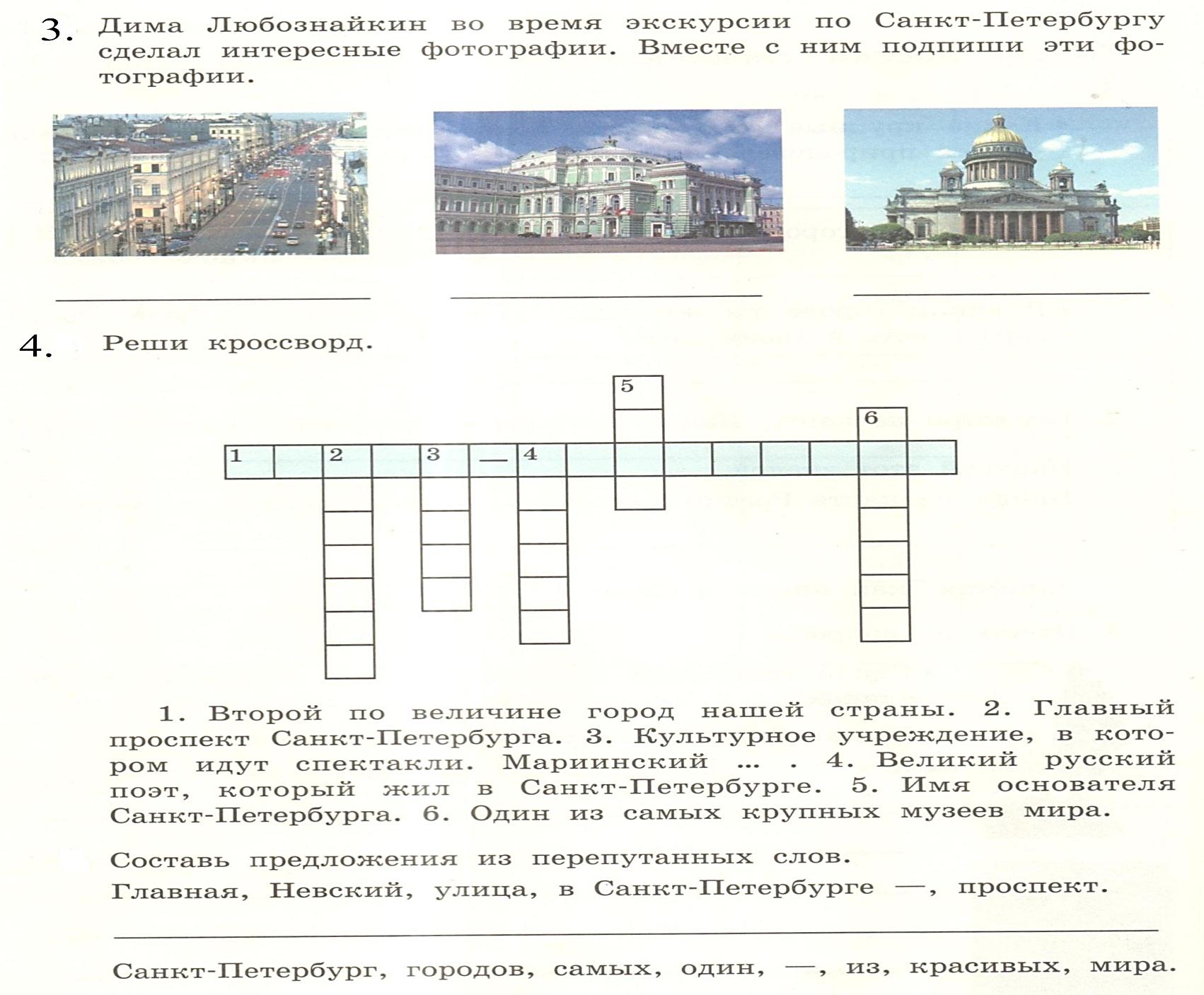                 Тема урока: Города России: Новосибирск. Владивосток               Дата (23.04)Расположи названия городов в нужном порядке, начиная с самого большого (поставь цифры)Новосибирск,  Санкт-Петербург,  Москва,  Нижний Новгород  От каких слов произошло название города Новосибирск?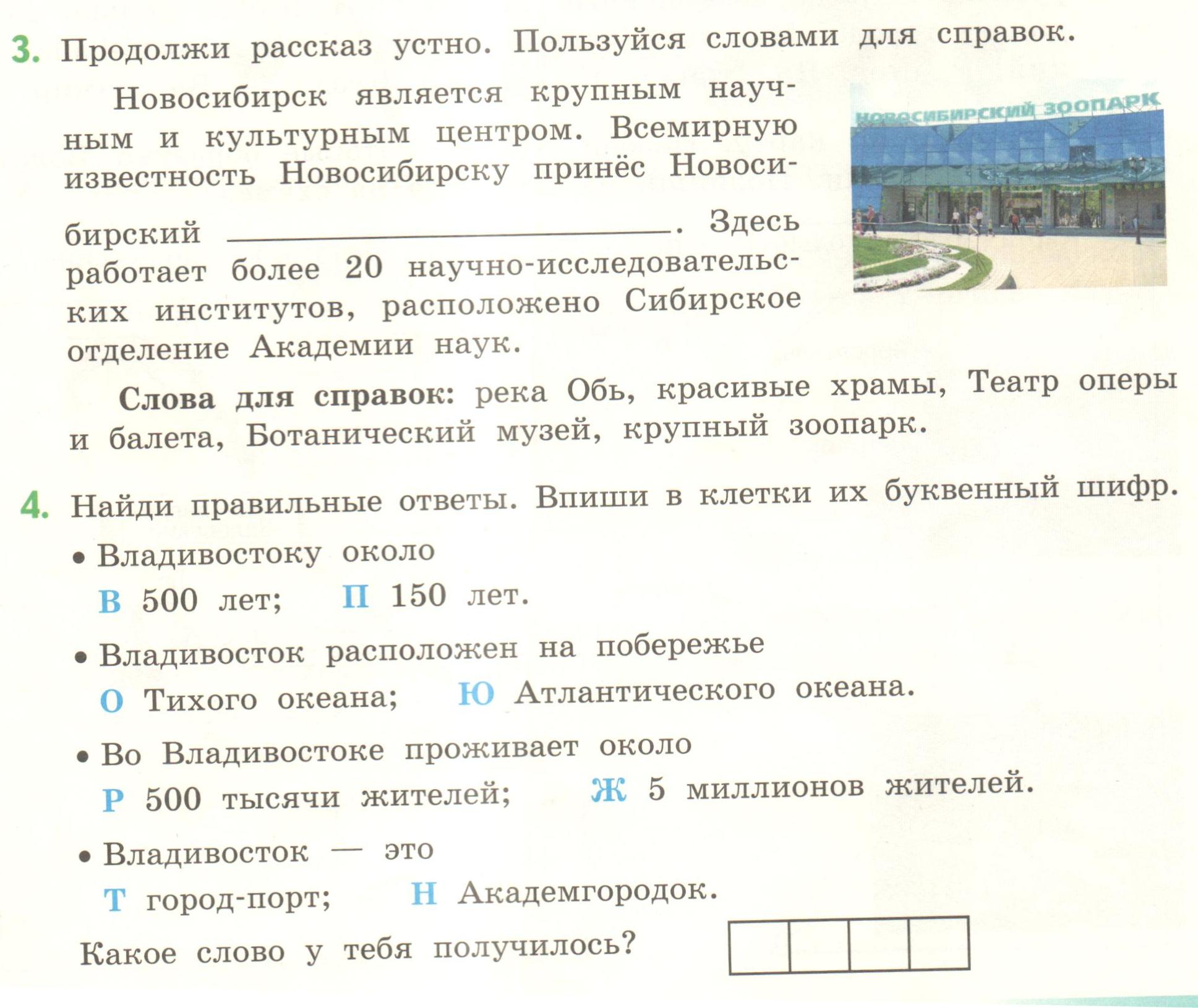 